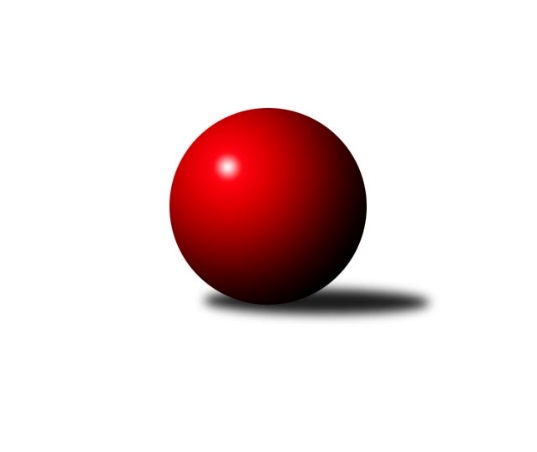 Č.3Ročník 2023/2024	14.8.2024 Jihomoravský KP1 jih 2023/2024Statistika 3. kolaTabulka družstev:		družstvo	záp	výh	rem	proh	skore	sety	průměr	body	plné	dorážka	chyby	1.	TJ Sokol Vážany	3	2	1	0	16.0 : 8.0 	(26.5 : 9.5)	2604	5	1781	823	37	2.	KK Jiskra Čejkovice	3	2	0	1	15.0 : 9.0 	(19.0 : 17.0)	2510	4	1785	725	58.7	3.	TJ Sokol Kuchařovice	3	2	0	1	14.0 : 10.0 	(20.5 : 15.5)	2579	4	1816	763	52	4.	TJ Jiskra Kyjov	3	2	0	1	11.0 : 13.0 	(11.5 : 24.5)	2450	4	1699	751	48.7	5.	SKK Dubňany B	3	1	1	1	13.5 : 10.5 	(22.5 : 13.5)	2570	3	1795	775	44.7	6.	SK Podlužan Prušánky C	3	1	1	1	12.5 : 11.5 	(19.5 : 16.5)	2630	3	1820	810	38	7.	TJ Sokol Šanov C	3	1	1	1	12.0 : 12.0 	(18.5 : 17.5)	2690	3	1839	851	42.3	8.	SK Baník Ratíškovice B	3	1	0	2	12.5 : 11.5 	(15.5 : 20.5)	2696	2	1862	834	39.3	9.	TJ Sokol Vracov B	3	1	0	2	10.5 : 13.5 	(19.5 : 16.5)	2517	2	1737	780	42.3	10.	TJ Lokomotiva Valtice B	3	1	0	2	8.0 : 16.0 	(14.5 : 21.5)	2479	2	1736	743	61.3	11.	KK Sokol Litenčice	2	0	1	1	6.0 : 10.0 	(8.5 : 15.5)	2494	1	1732	763	45	12.	TJ Sokol Mistřín C	2	0	1	1	5.0 : 11.0 	(8.0 : 16.0)	2516	1	1792	724	54Tabulka doma:		družstvo	záp	výh	rem	proh	skore	sety	průměr	body	maximum	minimum	1.	KK Jiskra Čejkovice	2	2	0	0	14.0 : 2.0 	(17.0 : 7.0)	2576	4	2590	2562	2.	TJ Jiskra Kyjov	2	2	0	0	10.0 : 6.0 	(10.5 : 13.5)	2425	4	2428	2422	3.	SK Podlužan Prušánky C	2	1	1	0	9.5 : 6.5 	(13.0 : 11.0)	2854	3	2858	2849	4.	TJ Sokol Vážany	1	1	0	0	7.0 : 1.0 	(11.0 : 1.0)	2749	2	2749	2749	5.	TJ Sokol Kuchařovice	1	1	0	0	7.0 : 1.0 	(10.0 : 2.0)	2663	2	2663	2663	6.	TJ Sokol Šanov C	1	1	0	0	7.0 : 1.0 	(7.0 : 5.0)	2622	2	2622	2622	7.	TJ Sokol Vracov B	1	1	0	0	6.0 : 2.0 	(8.0 : 4.0)	2652	2	2652	2652	8.	TJ Lokomotiva Valtice B	1	1	0	0	6.0 : 2.0 	(6.5 : 5.5)	2571	2	2571	2571	9.	SK Baník Ratíškovice B	2	1	0	1	10.0 : 6.0 	(11.0 : 13.0)	2611	2	2653	2569	10.	SKK Dubňany B	2	1	0	1	9.5 : 6.5 	(14.5 : 9.5)	2577	2	2610	2544	11.	KK Sokol Litenčice	1	0	1	0	4.0 : 4.0 	(4.5 : 7.5)	2440	1	2440	2440	12.	TJ Sokol Mistřín C	1	0	1	0	4.0 : 4.0 	(4.0 : 8.0)	2576	1	2576	2576Tabulka venku:		družstvo	záp	výh	rem	proh	skore	sety	průměr	body	maximum	minimum	1.	TJ Sokol Vážany	2	1	1	0	9.0 : 7.0 	(15.5 : 8.5)	2531	3	2628	2434	2.	TJ Sokol Kuchařovice	2	1	0	1	7.0 : 9.0 	(10.5 : 13.5)	2538	2	2566	2509	3.	SKK Dubňany B	1	0	1	0	4.0 : 4.0 	(8.0 : 4.0)	2563	1	2563	2563	4.	TJ Sokol Šanov C	2	0	1	1	5.0 : 11.0 	(11.5 : 12.5)	2724	1	2836	2612	5.	SK Podlužan Prušánky C	1	0	0	1	3.0 : 5.0 	(6.5 : 5.5)	2406	0	2406	2406	6.	SK Baník Ratíškovice B	1	0	0	1	2.5 : 5.5 	(4.5 : 7.5)	2780	0	2780	2780	7.	KK Sokol Litenčice	1	0	0	1	2.0 : 6.0 	(4.0 : 8.0)	2548	0	2548	2548	8.	TJ Sokol Mistřín C	1	0	0	1	1.0 : 7.0 	(4.0 : 8.0)	2455	0	2455	2455	9.	KK Jiskra Čejkovice	1	0	0	1	1.0 : 7.0 	(2.0 : 10.0)	2444	0	2444	2444	10.	TJ Jiskra Kyjov	1	0	0	1	1.0 : 7.0 	(1.0 : 11.0)	2475	0	2475	2475	11.	TJ Sokol Vracov B	2	0	0	2	4.5 : 11.5 	(11.5 : 12.5)	2449	0	2494	2404	12.	TJ Lokomotiva Valtice B	2	0	0	2	2.0 : 14.0 	(8.0 : 16.0)	2433	0	2518	2348Tabulka podzimní části:		družstvo	záp	výh	rem	proh	skore	sety	průměr	body	doma	venku	1.	TJ Sokol Vážany	3	2	1	0	16.0 : 8.0 	(26.5 : 9.5)	2604	5 	1 	0 	0 	1 	1 	0	2.	KK Jiskra Čejkovice	3	2	0	1	15.0 : 9.0 	(19.0 : 17.0)	2510	4 	2 	0 	0 	0 	0 	1	3.	TJ Sokol Kuchařovice	3	2	0	1	14.0 : 10.0 	(20.5 : 15.5)	2579	4 	1 	0 	0 	1 	0 	1	4.	TJ Jiskra Kyjov	3	2	0	1	11.0 : 13.0 	(11.5 : 24.5)	2450	4 	2 	0 	0 	0 	0 	1	5.	SKK Dubňany B	3	1	1	1	13.5 : 10.5 	(22.5 : 13.5)	2570	3 	1 	0 	1 	0 	1 	0	6.	SK Podlužan Prušánky C	3	1	1	1	12.5 : 11.5 	(19.5 : 16.5)	2630	3 	1 	1 	0 	0 	0 	1	7.	TJ Sokol Šanov C	3	1	1	1	12.0 : 12.0 	(18.5 : 17.5)	2690	3 	1 	0 	0 	0 	1 	1	8.	SK Baník Ratíškovice B	3	1	0	2	12.5 : 11.5 	(15.5 : 20.5)	2696	2 	1 	0 	1 	0 	0 	1	9.	TJ Sokol Vracov B	3	1	0	2	10.5 : 13.5 	(19.5 : 16.5)	2517	2 	1 	0 	0 	0 	0 	2	10.	TJ Lokomotiva Valtice B	3	1	0	2	8.0 : 16.0 	(14.5 : 21.5)	2479	2 	1 	0 	0 	0 	0 	2	11.	KK Sokol Litenčice	2	0	1	1	6.0 : 10.0 	(8.5 : 15.5)	2494	1 	0 	1 	0 	0 	0 	1	12.	TJ Sokol Mistřín C	2	0	1	1	5.0 : 11.0 	(8.0 : 16.0)	2516	1 	0 	1 	0 	0 	0 	1Tabulka jarní části:		družstvo	záp	výh	rem	proh	skore	sety	průměr	body	doma	venku	1.	TJ Jiskra Kyjov	0	0	0	0	0.0 : 0.0 	(0.0 : 0.0)	0	0 	0 	0 	0 	0 	0 	0 	2.	KK Jiskra Čejkovice	0	0	0	0	0.0 : 0.0 	(0.0 : 0.0)	0	0 	0 	0 	0 	0 	0 	0 	3.	KK Sokol Litenčice	0	0	0	0	0.0 : 0.0 	(0.0 : 0.0)	0	0 	0 	0 	0 	0 	0 	0 	4.	TJ Sokol Vážany	0	0	0	0	0.0 : 0.0 	(0.0 : 0.0)	0	0 	0 	0 	0 	0 	0 	0 	5.	TJ Sokol Kuchařovice	0	0	0	0	0.0 : 0.0 	(0.0 : 0.0)	0	0 	0 	0 	0 	0 	0 	0 	6.	TJ Sokol Šanov C	0	0	0	0	0.0 : 0.0 	(0.0 : 0.0)	0	0 	0 	0 	0 	0 	0 	0 	7.	TJ Sokol Mistřín C	0	0	0	0	0.0 : 0.0 	(0.0 : 0.0)	0	0 	0 	0 	0 	0 	0 	0 	8.	SK Baník Ratíškovice B	0	0	0	0	0.0 : 0.0 	(0.0 : 0.0)	0	0 	0 	0 	0 	0 	0 	0 	9.	TJ Sokol Vracov B	0	0	0	0	0.0 : 0.0 	(0.0 : 0.0)	0	0 	0 	0 	0 	0 	0 	0 	10.	SK Podlužan Prušánky C	0	0	0	0	0.0 : 0.0 	(0.0 : 0.0)	0	0 	0 	0 	0 	0 	0 	0 	11.	TJ Lokomotiva Valtice B	0	0	0	0	0.0 : 0.0 	(0.0 : 0.0)	0	0 	0 	0 	0 	0 	0 	0 	12.	SKK Dubňany B	0	0	0	0	0.0 : 0.0 	(0.0 : 0.0)	0	0 	0 	0 	0 	0 	0 	0 Zisk bodů pro družstvo:		jméno hráče	družstvo	body	zápasy	v %	dílčí body	sety	v %	1.	Milan Číhal 	TJ Sokol Kuchařovice 	3	/	3	(100%)	6	/	6	(100%)	2.	Petr Malý 	TJ Sokol Vážany 	3	/	3	(100%)	6	/	6	(100%)	3.	Josef Kamenišťák 	TJ Sokol Vážany 	3	/	3	(100%)	5.5	/	6	(92%)	4.	Jan Herzán 	TJ Lokomotiva Valtice B 	3	/	3	(100%)	5	/	6	(83%)	5.	Václav Kratochvíla 	SKK Dubňany B 	3	/	3	(100%)	5	/	6	(83%)	6.	Zdeněk Helešic 	SK Baník Ratíškovice B 	3	/	3	(100%)	3	/	6	(50%)	7.	Radovan Kadlec 	SK Baník Ratíškovice B 	2.5	/	3	(83%)	3	/	6	(50%)	8.	Petr Kesjár 	TJ Sokol Šanov C 	2	/	2	(100%)	4	/	4	(100%)	9.	Roman Blažek 	KK Sokol Litenčice 	2	/	2	(100%)	4	/	4	(100%)	10.	Jozef Kamenišťák 	TJ Sokol Vážany 	2	/	2	(100%)	3	/	4	(75%)	11.	Václav Starý 	TJ Sokol Kuchařovice 	2	/	2	(100%)	3	/	4	(75%)	12.	Martin Komosný 	KK Jiskra Čejkovice 	2	/	2	(100%)	3	/	4	(75%)	13.	Vladimír Stávek 	KK Jiskra Čejkovice 	2	/	2	(100%)	3	/	4	(75%)	14.	Zdeněk Škrobák 	KK Jiskra Čejkovice 	2	/	2	(100%)	3	/	4	(75%)	15.	Martin Mačák 	SKK Dubňany B 	2	/	2	(100%)	2.5	/	4	(63%)	16.	Karel Nahodil 	TJ Sokol Kuchařovice 	2	/	2	(100%)	2	/	4	(50%)	17.	Jaroslav Hanuš 	TJ Sokol Vracov B 	2	/	3	(67%)	5	/	6	(83%)	18.	Petr Sedláček 	TJ Sokol Vážany 	2	/	3	(67%)	5	/	6	(83%)	19.	Zdeněk Kratochvíla 	SKK Dubňany B 	2	/	3	(67%)	5	/	6	(83%)	20.	Luděk Vacenovský 	SK Baník Ratíškovice B 	2	/	3	(67%)	4.5	/	6	(75%)	21.	Pavel Martinek 	TJ Sokol Šanov C 	2	/	3	(67%)	3.5	/	6	(58%)	22.	Michal Pálka 	SK Podlužan Prušánky C 	2	/	3	(67%)	3	/	6	(50%)	23.	Antonín Svozil ml.	TJ Jiskra Kyjov 	2	/	3	(67%)	3	/	6	(50%)	24.	Tomáš Mrkávek 	KK Jiskra Čejkovice 	2	/	3	(67%)	3	/	6	(50%)	25.	Ladislav Kacetl 	TJ Sokol Šanov C 	2	/	3	(67%)	3	/	6	(50%)	26.	Radek Vrška 	TJ Sokol Šanov C 	2	/	3	(67%)	3	/	6	(50%)	27.	Ludvík Kuhn 	TJ Jiskra Kyjov 	2	/	3	(67%)	2	/	6	(33%)	28.	Václav Valenta 	TJ Jiskra Kyjov 	2	/	3	(67%)	2	/	6	(33%)	29.	Jaroslav Konečný 	TJ Sokol Vracov B 	1.5	/	2	(75%)	3	/	4	(75%)	30.	Michal Šimek 	SK Podlužan Prušánky C 	1.5	/	2	(75%)	2.5	/	4	(63%)	31.	Ladislav Teplík 	SKK Dubňany B 	1.5	/	3	(50%)	3	/	6	(50%)	32.	Zdeněk Musil 	TJ Lokomotiva Valtice B 	1	/	1	(100%)	2	/	2	(100%)	33.	Tomáš Slížek 	SK Podlužan Prušánky C 	1	/	1	(100%)	2	/	2	(100%)	34.	Milan Kochaníček 	KK Sokol Litenčice 	1	/	1	(100%)	2	/	2	(100%)	35.	Ladislav Plaček 	TJ Sokol Kuchařovice 	1	/	1	(100%)	2	/	2	(100%)	36.	Miroslav Bahula 	TJ Sokol Vracov B 	1	/	1	(100%)	1	/	2	(50%)	37.	Václav Luža 	TJ Sokol Mistřín C 	1	/	1	(100%)	1	/	2	(50%)	38.	Martina Antošová 	SK Baník Ratíškovice B 	1	/	1	(100%)	1	/	2	(50%)	39.	Jitka Šimková 	SK Podlužan Prušánky C 	1	/	1	(100%)	1	/	2	(50%)	40.	Rostislav Rybárský 	SKK Dubňany B 	1	/	1	(100%)	1	/	2	(50%)	41.	Zdeněk Hosaja 	SK Podlužan Prušánky C 	1	/	1	(100%)	1	/	2	(50%)	42.	Stanislav Kočí 	TJ Sokol Vracov B 	1	/	1	(100%)	1	/	2	(50%)	43.	Aleš Jurkovič 	SKK Dubňany B 	1	/	2	(50%)	3	/	4	(75%)	44.	Radim Holešinský 	TJ Sokol Mistřín C 	1	/	2	(50%)	3	/	4	(75%)	45.	Radek Loubal 	TJ Sokol Vážany 	1	/	2	(50%)	3	/	4	(75%)	46.	Jiří Novotný 	SK Podlužan Prušánky C 	1	/	2	(50%)	2.5	/	4	(63%)	47.	Jiří Ksenič 	TJ Sokol Kuchařovice 	1	/	2	(50%)	2	/	4	(50%)	48.	Marta Beranová 	SK Baník Ratíškovice B 	1	/	2	(50%)	2	/	4	(50%)	49.	Radim Kroupa 	TJ Sokol Vážany 	1	/	2	(50%)	2	/	4	(50%)	50.	Vladimír Čech 	TJ Lokomotiva Valtice B 	1	/	2	(50%)	1.5	/	4	(38%)	51.	Petr Bábík 	TJ Sokol Vracov B 	1	/	2	(50%)	1	/	4	(25%)	52.	Vladislav Kozák 	TJ Sokol Mistřín C 	1	/	2	(50%)	1	/	4	(25%)	53.	David Vávra 	KK Sokol Litenčice 	1	/	2	(50%)	1	/	4	(25%)	54.	Pavel Dolinajec 	KK Jiskra Čejkovice 	1	/	2	(50%)	1	/	4	(25%)	55.	Eduard Jung 	TJ Lokomotiva Valtice B 	1	/	3	(33%)	4	/	6	(67%)	56.	Michal Šmýd 	TJ Sokol Vracov B 	1	/	3	(33%)	4	/	6	(67%)	57.	Martina Pechalová 	TJ Sokol Vracov B 	1	/	3	(33%)	3	/	6	(50%)	58.	Ludvík Vaněk 	KK Jiskra Čejkovice 	1	/	3	(33%)	3	/	6	(50%)	59.	Petr Blecha 	TJ Sokol Šanov C 	1	/	3	(33%)	3	/	6	(50%)	60.	Pavel Flamík 	SK Podlužan Prušánky C 	1	/	3	(33%)	3	/	6	(50%)	61.	Dušan Jalůvka 	TJ Sokol Kuchařovice 	1	/	3	(33%)	2	/	6	(33%)	62.	Ivan Torony 	TJ Sokol Šanov C 	1	/	3	(33%)	2	/	6	(33%)	63.	Josef Něnička 	SK Baník Ratíškovice B 	1	/	3	(33%)	2	/	6	(33%)	64.	Antonín Svozil st.	TJ Jiskra Kyjov 	1	/	3	(33%)	2	/	6	(33%)	65.	Pavel Holomek 	SKK Dubňany B 	0	/	1	(0%)	1	/	2	(50%)	66.	Dušan Zahradník 	TJ Sokol Vážany 	0	/	1	(0%)	1	/	2	(50%)	67.	Radoslav Holomáč 	KK Jiskra Čejkovice 	0	/	1	(0%)	1	/	2	(50%)	68.	Radek Šeďa 	SK Podlužan Prušánky C 	0	/	1	(0%)	1	/	2	(50%)	69.	Markéta Strečková 	TJ Lokomotiva Valtice B 	0	/	1	(0%)	1	/	2	(50%)	70.	Filip Benada 	SK Podlužan Prušánky C 	0	/	1	(0%)	1	/	2	(50%)	71.	Milan Štěrba 	KK Sokol Litenčice 	0	/	1	(0%)	1	/	2	(50%)	72.	Zdeněk Klečka 	SK Podlužan Prušánky C 	0	/	1	(0%)	1	/	2	(50%)	73.	Roman Stříbrný 	TJ Sokol Kuchařovice 	0	/	1	(0%)	1	/	2	(50%)	74.	Pavel Pěček 	TJ Sokol Mistřín C 	0	/	1	(0%)	1	/	2	(50%)	75.	Josef Smažinka 	KK Sokol Litenčice 	0	/	1	(0%)	0.5	/	2	(25%)	76.	Zbyněk Kasal 	TJ Sokol Kuchařovice 	0	/	1	(0%)	0.5	/	2	(25%)	77.	Kateřina Kravicová 	KK Sokol Litenčice 	0	/	1	(0%)	0	/	2	(0%)	78.	Jiří Michalčík 	TJ Lokomotiva Valtice B 	0	/	1	(0%)	0	/	2	(0%)	79.	Jaroslav Šindelář 	TJ Sokol Šanov C 	0	/	1	(0%)	0	/	2	(0%)	80.	Hana Majzlíková 	KK Jiskra Čejkovice 	0	/	1	(0%)	0	/	2	(0%)	81.	Zbyněk Škoda 	TJ Lokomotiva Valtice B 	0	/	1	(0%)	0	/	2	(0%)	82.	Petr Khol 	TJ Sokol Mistřín C 	0	/	1	(0%)	0	/	2	(0%)	83.	Miroslava Štěrbová 	KK Sokol Litenčice 	0	/	1	(0%)	0	/	2	(0%)	84.	Robert Gecs 	TJ Lokomotiva Valtice B 	0	/	1	(0%)	0	/	2	(0%)	85.	Dan Schüler 	SK Baník Ratíškovice B 	0	/	1	(0%)	0	/	2	(0%)	86.	Daniel Ilčík 	TJ Sokol Mistřín C 	0	/	1	(0%)	0	/	2	(0%)	87.	Jarmila Bábíčková 	SK Baník Ratíškovice B 	0	/	1	(0%)	0	/	2	(0%)	88.	Martin Pechal 	TJ Sokol Vracov B 	0	/	1	(0%)	0	/	2	(0%)	89.	Jan Žurman 	KK Sokol Litenčice 	0	/	1	(0%)	0	/	2	(0%)	90.	Luděk Novotný 	TJ Lokomotiva Valtice B 	0	/	1	(0%)	0	/	2	(0%)	91.	František Svoboda 	TJ Sokol Vracov B 	0	/	2	(0%)	1.5	/	4	(38%)	92.	Alena Kristová 	SK Podlužan Prušánky C 	0	/	2	(0%)	1.5	/	4	(38%)	93.	Jan Kovář 	TJ Sokol Vážany 	0	/	2	(0%)	1	/	4	(25%)	94.	Pavel Měsíček 	TJ Sokol Mistřín C 	0	/	2	(0%)	1	/	4	(25%)	95.	Pavel Antoš 	SKK Dubňany B 	0	/	2	(0%)	1	/	4	(25%)	96.	Zdeněk Sedláček 	TJ Sokol Mistřín C 	0	/	2	(0%)	1	/	4	(25%)	97.	František Urbánek 	TJ Lokomotiva Valtice B 	0	/	2	(0%)	1	/	4	(25%)	98.	Lenka Štěrbová 	KK Sokol Litenčice 	0	/	2	(0%)	0	/	4	(0%)	99.	Martin Vaculík 	TJ Lokomotiva Valtice B 	0	/	2	(0%)	0	/	4	(0%)	100.	Radek Jurčík 	TJ Jiskra Kyjov 	0	/	3	(0%)	2	/	6	(33%)	101.	Jiří Špaček 	TJ Jiskra Kyjov 	0	/	3	(0%)	0.5	/	6	(8%)Průměry na kuželnách:		kuželna	průměr	plné	dorážka	chyby	výkon na hráče	1.	Prušánky, 1-4	2830	1919	911	30.3	(471.8)	2.	Ratíškovice, 1-4	2615	1806	809	40.8	(435.9)	3.	KK Vyškov, 1-4	2612	1767	844	43.5	(435.3)	4.	TJ Sokol Vracov, 1-6	2600	1780	819	41.5	(433.3)	5.	TJ Sokol Mistřín, 1-4	2569	1798	771	38.0	(428.3)	6.	Šanov, 1-4	2561	1794	767	58.5	(427.0)	7.	Dubňany, 1-4	2553	1791	762	53.0	(425.6)	8.	TJ Lokomotiva Valtice, 1-4	2540	1784	756	45.5	(423.3)	9.	KK Jiskra Čejkovice, 1-2	2488	1762	726	61.3	(414.8)	10.	Litenčice, 1-2	2465	1706	758	46.8	(410.9)	11.	Kyjov, 1-2	2415	1688	727	45.8	(402.5)Nejlepší výkony na kuželnách:Prušánky, 1-4SK Podlužan Prušánky C	2858	2. kolo	Jitka Šimková 	SK Podlužan Prušánky C	520	2. koloSK Podlužan Prušánky C	2849	1. kolo	Jiří Novotný 	SK Podlužan Prušánky C	504	2. koloTJ Sokol Šanov C	2836	1. kolo	Pavel Martinek 	TJ Sokol Šanov C	499	1. koloSK Baník Ratíškovice B	2780	2. kolo	Michal Pálka 	SK Podlužan Prušánky C	492	1. kolo		. kolo	Jiří Novotný 	SK Podlužan Prušánky C	489	1. kolo		. kolo	Josef Něnička 	SK Baník Ratíškovice B	486	2. kolo		. kolo	Michal Šimek 	SK Podlužan Prušánky C	482	2. kolo		. kolo	Radovan Kadlec 	SK Baník Ratíškovice B	482	2. kolo		. kolo	Ladislav Kacetl 	TJ Sokol Šanov C	477	1. kolo		. kolo	Radek Vrška 	TJ Sokol Šanov C	477	1. koloRatíškovice, 1-4SK Baník Ratíškovice B	2653	3. kolo	Petr Kesjár 	TJ Sokol Šanov C	516	3. koloTJ Sokol Vážany	2628	1. kolo	Josef Kamenišťák 	TJ Sokol Vážany	498	1. koloTJ Sokol Šanov C	2612	3. kolo	Luděk Vacenovský 	SK Baník Ratíškovice B	475	3. koloSK Baník Ratíškovice B	2569	1. kolo	Zdeněk Helešic 	SK Baník Ratíškovice B	467	3. kolo		. kolo	Petr Malý 	TJ Sokol Vážany	453	1. kolo		. kolo	Radek Vrška 	TJ Sokol Šanov C	452	3. kolo		. kolo	Radovan Kadlec 	SK Baník Ratíškovice B	446	3. kolo		. kolo	Martina Antošová 	SK Baník Ratíškovice B	444	1. kolo		. kolo	Petr Blecha 	TJ Sokol Šanov C	443	3. kolo		. kolo	Zdeněk Helešic 	SK Baník Ratíškovice B	441	1. koloKK Vyškov, 1-4TJ Sokol Vážany	2749	2. kolo	Petr Sedláček 	TJ Sokol Vážany	481	2. koloTJ Jiskra Kyjov	2475	2. kolo	Petr Malý 	TJ Sokol Vážany	474	2. kolo		. kolo	Radim Kroupa 	TJ Sokol Vážany	472	2. kolo		. kolo	Antonín Svozil ml.	TJ Jiskra Kyjov	452	2. kolo		. kolo	Antonín Svozil st.	TJ Jiskra Kyjov	445	2. kolo		. kolo	Jozef Kamenišťák 	TJ Sokol Vážany	442	2. kolo		. kolo	Josef Kamenišťák 	TJ Sokol Vážany	441	2. kolo		. kolo	Radek Loubal 	TJ Sokol Vážany	439	2. kolo		. kolo	Václav Valenta 	TJ Jiskra Kyjov	426	2. kolo		. kolo	Radek Jurčík 	TJ Jiskra Kyjov	392	2. koloTJ Sokol Vracov, 1-6TJ Sokol Vracov B	2652	2. kolo	Roman Blažek 	KK Sokol Litenčice	521	2. koloKK Sokol Litenčice	2548	2. kolo	Michal Šmýd 	TJ Sokol Vracov B	477	2. kolo		. kolo	Jaroslav Hanuš 	TJ Sokol Vracov B	472	2. kolo		. kolo	Jaroslav Konečný 	TJ Sokol Vracov B	437	2. kolo		. kolo	Petr Bábík 	TJ Sokol Vracov B	429	2. kolo		. kolo	David Vávra 	KK Sokol Litenčice	426	2. kolo		. kolo	Martina Pechalová 	TJ Sokol Vracov B	419	2. kolo		. kolo	Miroslav Bahula 	TJ Sokol Vracov B	418	2. kolo		. kolo	Lenka Štěrbová 	KK Sokol Litenčice	412	2. kolo		. kolo	Miroslava Štěrbová 	KK Sokol Litenčice	407	2. koloTJ Sokol Mistřín, 1-4TJ Sokol Mistřín C	2576	2. kolo	Radim Holešinský 	TJ Sokol Mistřín C	448	2. koloSKK Dubňany B	2563	2. kolo	Rostislav Rybárský 	SKK Dubňany B	444	2. kolo		. kolo	Aleš Jurkovič 	SKK Dubňany B	437	2. kolo		. kolo	Václav Kratochvíla 	SKK Dubňany B	436	2. kolo		. kolo	Zdeněk Sedláček 	TJ Sokol Mistřín C	433	2. kolo		. kolo	Petr Khol 	TJ Sokol Mistřín C	432	2. kolo		. kolo	Václav Luža 	TJ Sokol Mistřín C	431	2. kolo		. kolo	Pavel Měsíček 	TJ Sokol Mistřín C	428	2. kolo		. kolo	Ladislav Teplík 	SKK Dubňany B	423	2. kolo		. kolo	Zdeněk Kratochvíla 	SKK Dubňany B	414	2. koloŠanov, 1-4TJ Sokol Kuchařovice	2663	2. kolo	Václav Starý 	TJ Sokol Kuchařovice	471	2. koloTJ Sokol Šanov C	2622	2. kolo	Ivan Torony 	TJ Sokol Šanov C	469	2. koloTJ Lokomotiva Valtice B	2518	2. kolo	Jan Herzán 	TJ Lokomotiva Valtice B	465	2. koloKK Jiskra Čejkovice	2444	2. kolo	Milan Číhal 	TJ Sokol Kuchařovice	464	2. kolo		. kolo	Dušan Jalůvka 	TJ Sokol Kuchařovice	463	2. kolo		. kolo	Petr Blecha 	TJ Sokol Šanov C	456	2. kolo		. kolo	Zdeněk Škrobák 	KK Jiskra Čejkovice	450	2. kolo		. kolo	Ladislav Kacetl 	TJ Sokol Šanov C	439	2. kolo		. kolo	Ludvík Vaněk 	KK Jiskra Čejkovice	435	2. kolo		. kolo	Jiří Ksenič 	TJ Sokol Kuchařovice	432	2. koloDubňany, 1-4SKK Dubňany B	2610	3. kolo	Milan Číhal 	TJ Sokol Kuchařovice	473	1. koloTJ Sokol Kuchařovice	2566	1. kolo	Martin Mačák 	SKK Dubňany B	467	3. koloSKK Dubňany B	2544	1. kolo	Zdeněk Kratochvíla 	SKK Dubňany B	457	3. koloTJ Sokol Vracov B	2494	3. kolo	Zdeněk Kratochvíla 	SKK Dubňany B	457	1. kolo		. kolo	Václav Kratochvíla 	SKK Dubňany B	443	1. kolo		. kolo	Martina Pechalová 	TJ Sokol Vracov B	442	3. kolo		. kolo	Václav Starý 	TJ Sokol Kuchařovice	438	1. kolo		. kolo	Dušan Jalůvka 	TJ Sokol Kuchařovice	438	1. kolo		. kolo	František Svoboda 	TJ Sokol Vracov B	437	3. kolo		. kolo	Václav Kratochvíla 	SKK Dubňany B	434	3. koloTJ Lokomotiva Valtice, 1-4TJ Lokomotiva Valtice B	2571	3. kolo	Milan Číhal 	TJ Sokol Kuchařovice	470	3. koloTJ Sokol Kuchařovice	2509	3. kolo	Eduard Jung 	TJ Lokomotiva Valtice B	461	3. kolo		. kolo	Vladimír Čech 	TJ Lokomotiva Valtice B	453	3. kolo		. kolo	Zdeněk Musil 	TJ Lokomotiva Valtice B	441	3. kolo		. kolo	Jan Herzán 	TJ Lokomotiva Valtice B	431	3. kolo		. kolo	Roman Stříbrný 	TJ Sokol Kuchařovice	429	3. kolo		. kolo	Dušan Jalůvka 	TJ Sokol Kuchařovice	429	3. kolo		. kolo	Ladislav Plaček 	TJ Sokol Kuchařovice	413	3. kolo		. kolo	Martin Vaculík 	TJ Lokomotiva Valtice B	393	3. kolo		. kolo	Zbyněk Kasal 	TJ Sokol Kuchařovice	393	3. koloKK Jiskra Čejkovice, 1-2KK Jiskra Čejkovice	2590	1. kolo	Ludvík Vaněk 	KK Jiskra Čejkovice	477	1. koloKK Jiskra Čejkovice	2562	3. kolo	Pavel Dolinajec 	KK Jiskra Čejkovice	455	3. koloTJ Sokol Mistřín C	2455	3. kolo	Martin Komosný 	KK Jiskra Čejkovice	451	1. koloTJ Lokomotiva Valtice B	2348	1. kolo	Jan Herzán 	TJ Lokomotiva Valtice B	446	1. kolo		. kolo	Vladimír Stávek 	KK Jiskra Čejkovice	443	1. kolo		. kolo	Pavel Měsíček 	TJ Sokol Mistřín C	438	3. kolo		. kolo	Vladislav Kozák 	TJ Sokol Mistřín C	430	3. kolo		. kolo	Martin Komosný 	KK Jiskra Čejkovice	428	3. kolo		. kolo	Ludvík Vaněk 	KK Jiskra Čejkovice	424	3. kolo		. kolo	Vladimír Stávek 	KK Jiskra Čejkovice	423	3. koloLitenčice, 1-2KK Sokol Litenčice	2552	1. kolo	Roman Blažek 	KK Sokol Litenčice	470	1. koloKK Sokol Litenčice	2440	3. kolo	Roman Blažek 	KK Sokol Litenčice	470	3. koloTJ Sokol Mistřín C	2435	1. kolo	Milan Kochaníček 	KK Sokol Litenčice	441	1. koloTJ Sokol Vážany	2434	3. kolo	Josef Kamenišťák 	TJ Sokol Vážany	439	3. kolo		. kolo	Petr Sedláček 	TJ Sokol Vážany	424	3. kolo		. kolo	Pavel Pěček 	TJ Sokol Mistřín C	423	1. kolo		. kolo	Jakub Cizler 	TJ Sokol Mistřín C	421	1. kolo		. kolo	Milan Kochaníček 	KK Sokol Litenčice	419	3. kolo		. kolo	Petr Malý 	TJ Sokol Vážany	416	3. kolo		. kolo	Josef Smažinka 	KK Sokol Litenčice	412	1. koloKyjov, 1-2TJ Jiskra Kyjov	2428	1. kolo	Antonín Svozil ml.	TJ Jiskra Kyjov	437	1. koloTJ Jiskra Kyjov	2422	3. kolo	Ludvík Kuhn 	TJ Jiskra Kyjov	431	1. koloSK Podlužan Prušánky C	2406	3. kolo	Antonín Svozil ml.	TJ Jiskra Kyjov	430	3. koloTJ Sokol Vracov B	2404	1. kolo	Petr Bábík 	TJ Sokol Vracov B	427	1. kolo		. kolo	Michal Šmýd 	TJ Sokol Vracov B	420	1. kolo		. kolo	Ludvík Kuhn 	TJ Jiskra Kyjov	419	3. kolo		. kolo	Václav Valenta 	TJ Jiskra Kyjov	415	3. kolo		. kolo	Filip Benada 	SK Podlužan Prušánky C	412	3. kolo		. kolo	Antonín Svozil st.	TJ Jiskra Kyjov	408	1. kolo		. kolo	František Svoboda 	TJ Sokol Vracov B	408	1. koloČetnost výsledků:	7.0 : 1.0	6x	6.5 : 1.5	1x	6.0 : 2.0	3x	5.5 : 2.5	1x	5.0 : 3.0	2x	4.0 : 4.0	3x	3.0 : 5.0	2x